МЕЖДУНАРОДНЫЙ (ЗАОЧНЫЙ) КОНКУРС НАУЧНОЙ ИЛЛЮСТРАЦИИ «PHOTOSCIENCE»
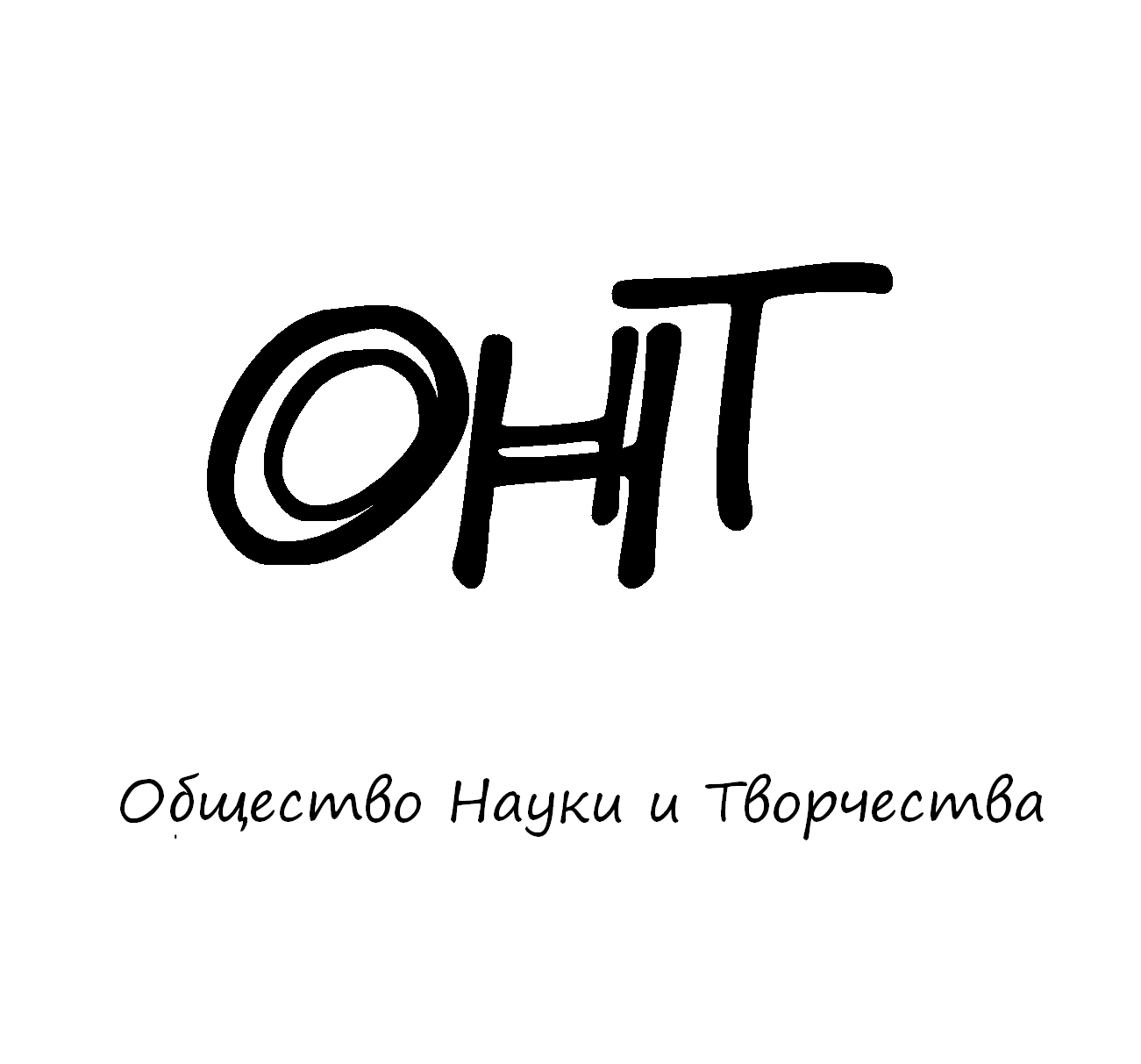 30 августа 2014 годаКАЗАНЬ Доброго времени суток!Приглашаем всех желающих принять участие в Международном конкурсе научной иллюстрации «PhotoScience». На конкурс принимаются работы, выполненные в формате презентаций MS Power Point. Рассматриваются все существующие научные направления. Смысл конкурса: участники конкурса отправляют презентацию, выполненную по мотивам статьи, монографии, научной или педагогической работы в целом. Оцениваются сами научные достижения, а также грамотность выполнения презентации, креативность представления работы и т.д.По итогам конкурса  будут объявлены победители конкурса в различных номинациях («Креативная работа года,  «Лучшая фундаментальная работа» и т.д.). Номинации формируются исходя из общего уровня качества статей и количества участников.Каждый участник получает по итогам конкурса диплом участника/победителя конкурса – оригинал документа посредством  Почты России.Условия участия в конкурсе:
1. Участником конкурса может быть только физическое лицо.2. Возраст участников не регламентируется.3. Количество заявок от одного участника не ограничено.4. Форма участия в конкурсе – заочная.5. Организационный взнос за участника из РФ  – 400 руб. Собранные средства используются для возмещения организационных, издательских, полиграфических расходов и расходов по пересылке материалов участникам конкурса. Оплачивать следует по банковским реквизитам, указанным ниже.6. Организационный взнос за участника из других стран  – 600 руб. Собранные средства используются для возмещения организационных, издательских, полиграфических расходов и расходов по пересылке материалов участникам конкурса. Оплата из зарубежных стран должна проходить по системам Western Union, Золотая корона, Unistream.7. Конкурсные материалы представляются на конкурс по электронной почте на электронный адрес оргкомитета.8. Работы, не отвечающие условиям конкурса или представленные с нарушением требований, могут быть не приняты к рассмотрению.9. Рукописные материалы не рассматриваются.10. На каждую новую презентацию заявка отправляется отдельно.Порядок проведения мероприятия:
1. Прием конкурсных материалов проходит до  29.08.2014 (включительно)2. На конкурс предоставляется:- заявка участника, которая должна носить имя «Заявка_(необходимо указать фамилию участника)», например, «Заявка_Петров» и т.д;- скан (копия) квитанции оплаты участия в конкурсе;- электронный вариант презентации в формате Power Point. 3. Все материалы высылаются на адрес электронной почты: ontvor@yandex.ru4. Приемная комиссия в течение нескольких дней должна написать письмо о том, что материалы приняты к участию в конкурсе. В случае неполучения ответа, просим Вас продублировать заявку на участие.5. Итоги конкурса будут доступны 30 августа:- по электронной почте- на сайте on-tvor.ru- в официальной группе ОНТ Вконтакте: vk.com/ontvorОсобенности проведения конкурса:- за участие каждого соавтора нужно доплачивать 100 рублей. Заявка на участие каждого автора оформляется по отдельности;- рассылка дипломов проходит в течение двух недель после подведения итогов конкурса;- форма оформления презентации – свободная.ЗАЯВКА НА УЧАСТИЕ В КОНКУРСЕ Контакты:Телефон: 89503125696 – руководитель Общества Науки и Творчества Кузьмин Сергей ВладимировичЭлектронная почта: ontvor@yandex.ruСайт: on-tvor.ruБанковские реквизиты для оплаты оргвзноса (участникам из РФ):Представляем Вашему вниманию все научные мероприятия Общества Науки и Творчества в августе  2014 года:Конференция-конкурс: (РИНЦ)30 августа. II Международная (заочная) научно – практическая конференция-конкурс по всем наукам «Интеграционные процессы современной научной мысли»Конференции:26 августа. XV Международная (заочная) научно – практическая конференция гуманитарных и общественных наук «Роль культуры, науки и искусства в развитии социально-гуманитарного знания»27 августа. XV Международная (заочная) научно – практическая конференция «Пути повышения уровня правосознания и правовой грамотности в современном гражданском обществе»28 августа. XV Международная (заочная) научно – практическая конференция «Развитие психологии и педагогики как интегративной сферы человековедения в современном обществе»29 августа. XV Международная (заочная) научно – практическая конференция «Научная мысль в экономике и менеджменте XXI века»Публикации:1-31 августа. Международный сборник научных трудов «Интеграция мировых научных процессов как основа общественного прогресса» (Выпуск №16)Публикации РИНЦ:1-31 августа. Международный научный журнал «SCIENCE TIME» (Выпуск №8)Конкурсы:21-26 августа. Международный (заочный) конкурс психологической практики «Humanity»23-28 августа. Международный (заочный) конкурс управления бизнес-процессами «Business Genius»30  августа. Международный (заочный) конкурс научной иллюстрации «PhotoScience»Подробности: на сайте on-tvor.ru  в разделе «Мероприятия».Ф.И.О. автораМесто работы (ВУЗ)Должность, кафедра без сокращений, ученая степень, ученое звание (если есть)Адрес рабочий, домашнийE-mailТелефон мобильныйНазвание презентацииАдрес, на который необходимо  высылать материалы (обязательно с указанием индекса и ФИО получателя)Источник, из которого Вы узнали об Обществе Науки и ТворчестваПолучатель:ИП Кузьмин Сергей Владимирович
(указывать полностью)ИНН получателя: 165720091033Р/счет получателя 40802810600080000090Банк
получателя:«Банк 24.ру» (ОАО) КПП: 775001001БИК: 044583859К/с № 30101810300000000859 в Отделении 1 Центрального Банка  Российской Федерации по Центральному федеральному округуНазначение платежа:За участие в конкурсе научной иллюстрации «PhotoScience» (указать ФИО участника)